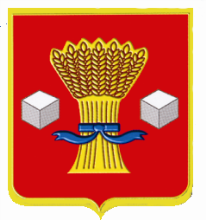 Администрация        Светлоярского муниципального района Волгоградской областиПОСТАНОВЛЕНИЕот 28.04.2023             № 529           Руководствуясь Федеральным законом от 06.10.2003 № 131-ФЗ «Об общих принципах организации местного самоуправления в Российской Федерации», Федеральным законом от 22.11.1995  № 171-ФЗ «О государственном регулировании производства и оборота этилового спирта, алкогольной и спиртосодержащей продукции и об ограничении потребления (распития) алкогольной продукции», подпунктом 2 пункта 3 статьи 3 Закона Волгоградской области от 15.03.2019 № 17-ОД (ред. от 29.06.2021) «О регулировании отдельных отношений в сфере розничной продажи алкогольной продукции на территории Волгоградской области, за исключением розничной продажи алкогольной продукции при оказании услуг общественного питания», руководствуясь Уставом Светлоярского муниципального района Волгоградской области, Уставом Светлоярского городского поселения Светлоярского муниципального района Волгоградской области,п о с т а н о в л я ю:Установить ограничения в сфере розничной продажи алкогольной продукции на территории Светлоярского муниципального района Волгоградской области во время проведения культурно-массовых мероприятий:            ограничить в день проведения культурно-массового мероприятия, 09.05.2023 с 09-00 до 23-00 часов на  территории у здания администрации Светлоярского муниципального района Волгоградской области по ул. Спортивная д.5 в р. п. Светлый Яр розничную продажу алкогольной продукции, а также в радиусе 200 метров от места проведения указанного мероприятия.Отделу по муниципальной службе, общим и кадровым вопросам администрации Светлоярского муниципального района (Иванова Н.В.) разместить настоящее постановление в сети «Интернет» на официальном                             сайте Светлоярского муниципального района Волгоградской области и направить для опубликования в районную газету «Восход».3.      Контроль за исполнением постановления возложить на заместителя главы Светлоярского муниципального района Волгоградской области             Евдокимову Л.А.  Глава муниципального района	                                                               В.В.ФадеевИсп.Зыкова А.Ю.Об установлении ограничений  в сфере розничной продажи алкогольной          продукции на территории Светлоярского муниципального района Волгоградской области во время проведения  культурно-массовых мероприятий